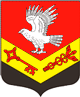 Муниципальное образование«ЗАНЕВСКОЕ ГОРОДСКОЕ ПОСЕЛЕНИЕ»Всеволожского муниципального района Ленинградской областиАДМИНИСТРАЦИЯПОСТАНОВЛЕНИЕ13.04.2018 г. 											№ 202д. ЗаневкаОб утверждении порядка установленияособого противопожарного режима в детских оздоровительных организациях и СНТ, граничащих с лесными участкамина территории МО «Заневское городское поселение»В соответствии со ст. 19 Федерального закона от 21.12.1994 № 69-ФЗ «О пожарной безопасности», в целях укрепления пожарной безопасности при ухудшении пожарной обстановки на территории МО «Заневское городское поселение», администрация муниципального образования «Заневское городское поселение» Всеволожского муниципального района Ленинградской областиПОСТАНОВЛЯЕТ:1. Утвердить Порядок установления особого противопожарного режима в детских оздоровительных организациях и СНТ, граничащих с лесными участками на территории муниципального образования «Заневское городское поселение» Всеволожского муниципального района Ленинградской области, согласно приложению.2. Настоящее постановление опубликовать в средствах массовой информации.3. Настоящее постановление вступает в силу со дня его официального опубликования в средствах массовой информации.4. Контроль за исполнением настоящего постановления возложить на заместителя главы администрации по ЖКХ и градостроительству Гречица В.В..Глава администрации									А.В. ГердийУТВЕРЖДЕНОприложение к постановлению администрацииМО «Заневское городское поселение»от «13» апреля 2018 г. № 202ПОЛОЖЕНИЕо порядке установления  особого противопожарного режимав детских оздоровительных организациях и СНТ, граничащих с лесными участками на территории муниципального образования «Заневское городское поселение» Всеволожского муниципального района Ленинградской области1. В случае установления сухой, жаркой и ветреной погоды, увеличения количества случаев возникновения очагов загораний в лесном фонде, угрозе объектам МО «Заневское городское поселение» от лесных пожаров, нормативным правовым актом администрации  МО «Заневское городское поселение» в детских оздоровительных организациях и садоводческих некоммерческих товариществах, граничащих с лесными участками может устанавливаться особый противопожарный режим, а именно:2. Предусматривается организация пожарных формирований из работников предприятий, организаций, населения МО «Заневское городское поселение», их дежурства со средствами транспорта и пожарным оборудованием.3. Определяется порядок привлечения населения МО «Заневское городское поселение», а также специальной техники, транспортных и других средств предприятий, учреждений и организаций, для тушения лесных пожаров при угрозе их распространения на детские оздоровительных организации и садоводческих некоммерческих товариществах, граничащие с лесными участками.4. Устанавливается порядок ограничения посещения гражданами лесов и лесопарковых зон, а также въезд в них транспортных средств.5. Организуется патрулирование в детских оздоровительных организациях и садоводческих некоммерческих товариществах, граничащих с лесными участками населением и членами добровольных пожарных формирований с первичными средствами пожаротушения.6. На период действия особого противопожарного режима на территории МО «Заневское городское поселение» в детских оздоровительных организациях и садоводческих некоммерческих товариществах, граничащих с лесными участками устанавливаются дополнительные требования пожарной безопасности, предусмотренные нормативными правовыми документами по пожарной безопасности:6.1. осуществление постоянного контроля за состоянием и выполнением требований пожарной безопасности на соответствующих территориях;6.2. временное приостановление разведения костров, проведение пожароопасных работ на определенных участках, топка печей, кухонных очагов и котельных установок, работающих на твердом топливе;7. В период установления и действия особого противопожарного режима создается оперативный штаб по осуществлению контроля за выполнением организационных мероприятий в детских оздоровительных организациях и СНТ, граничащих с лесными участками, который:7.1. решает вопрос об организации в МО «Заневское городское поселение» в местах массового отдыха детей запаса огнетушащих и первичных средств пожаротушения;7.2. организует выполнение мероприятий, исключающих возможность переброса огня при лесных и торфяных пожарах на здания и сооружения;7.3. организует целенаправленную информационно-пропагандистскую работу по вопросам соблюдения правил пожарной безопасности в лесах. Проводит занятия по обучению действиям по тушению пожаров и эвакуации из зоны чрезвычайной ситуации;7.4. обеспечивает постоянный контроль за выполнением принятых решений.